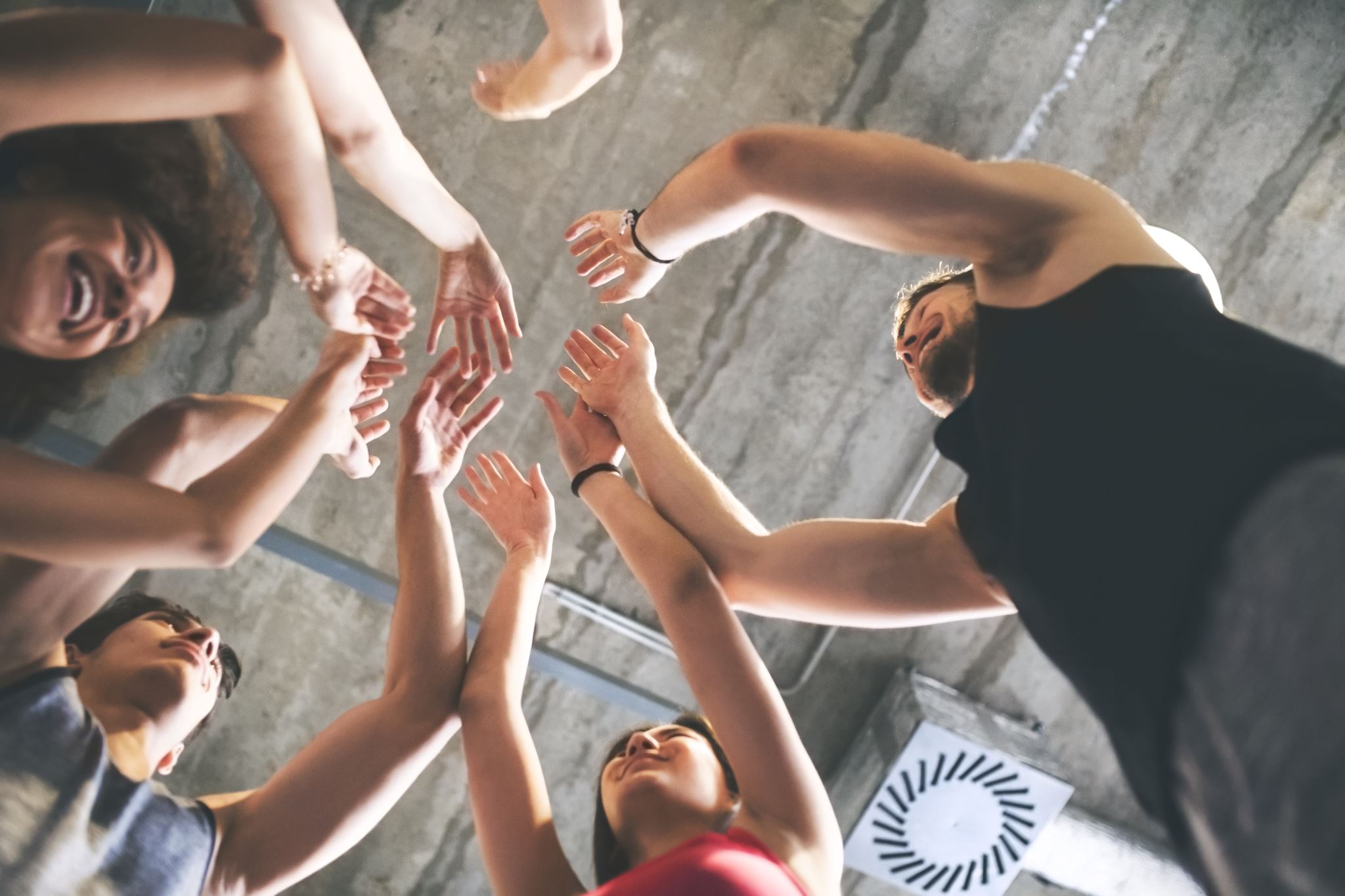 Shelbyville and Bedford County Resource Guide2022Table of contentsQUICK GUIDE.  . . . . .  . . . . . . . . . . . . . . . . . . . . . . . . . . . . . . . . . . . . . . . .   3Adult education/ resources . . . . . . . . . . . . . . . . . . . . . . . . . . . . . .   4blessing boxes . . . . . . . . . . . . . . . . . . . . . . . . . . . . . . . . .. .. . . . . . . . .   5food/clothing and basic NEEDS.  . . . . . . . . . . . . . . . . .  . . . . . . . . .  6CHILDREN’S SERVICES . . . . . . . . . . . . . . . . . . . . . . . . . . . . . . . . . . . . . . .   9Education/scholarship programs . . . . . .. . . . . . . . . . . . . . . . . .. 11employment . . . . . . . . . . . . . . . . . . . . . . . . . . . . . . . . . . . . . . . . . . . . . 13family services (patients with disabilities).  . . . . . . . . . . . . . . .  13financial assistance . . . . . . . . . . . . . . . . . . . . . . . . . .  . . . . . . . . . .   13general outpatient dental and medical care (FOR THE MEDICALLY UNINSURED, tENNCARE AND/OR cOVERKIDS . . . . . 14mental health services . . . . . . . . . . . . . . . . . . . . . . . . . . . . . . . . . .  16SENIOR SERVICES . . . . . . . . . . . . . . . . . . . . . . . . . . . . . . . . . . . . . . . . . .  16SUBSTANCE ABUSE AND ADDICTION . . . . . . . . . . . . . . . . . . . . . . . . . .  17TRANSPORTATION SERVICES . . . . . . . . . . . . . . . . . . . . . . . . . . . . 17                                                                    women’s services . . . . . . . . . . . . . . . . . . . . . . . . . . . . . . . . . . . . . . .. 18YOUTH PROGRAMS . . . . . . . . . . . . . . . . . . . . . . . . . . . . . . . . . . . . . . . .  18  The 2022 Community Resource Guide financed by a Healing Trust Operations Grant.Emergency Contacts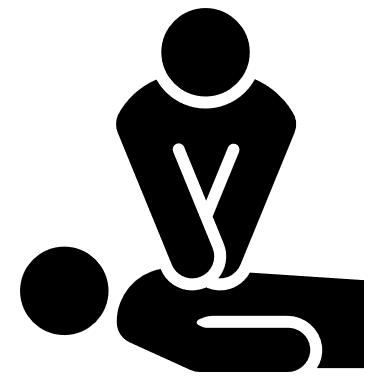 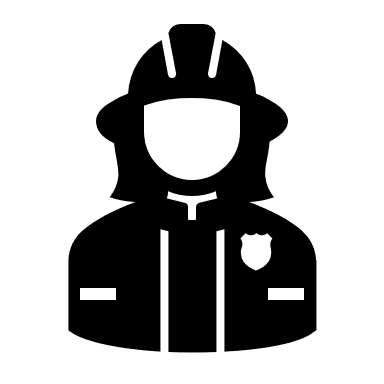 Centerstone 24-hour Crisis Hotline	                                                        1-800-681-7444Available 24/7 to help with mental health crisis situations, suicidal thoughts, and more604 Wall St      Shelbyville, TN 37160	Contact Lifeline	                                                                                         1-800-681-744424-hour crisis hotline for problems with suicide, depression, referrals to other agenciesTN Poison Center Hotline 	                                                                     1-800-222-1222Statewide poison emergency information and resources.
National Drug Helpline	                                                                     1-888-633-3239     Offers 24/7 drug and alcohol help to those struggling with addiction. They provide information regarding treatment and recovery.     drughelpline.orgNational Suicide Prevention Lifeline	                                                                      988The resources and information for suicide prevention and mental health crisis.National Suicide and Crisis Lifeline for Veterans                    Dial ‘988’ and press ‘1’To connect directly with the Veterans Crisis Lifeline which serves our nation’s Veterans, service, members, National Guard and Reserve members, and those who support them.Haven of Hope- Domestic Abuse Hotline	                                 1-800-435-773924-hour crisis hotline for victims of domestic abuse or violence.24-hour Alcoholics Anonymous Hotline (English)1-510-839-8900 		                                (Spanish) 510-502-8560Talk to another recovering alcoholic to get help to stop drinking and connect to support.
Shelbyville Police Department                ***Call 911 if life-threatening emergency***For non-life-threatening issues-                                                                  931-684-3232Vanderbilt Bedford Hospital2835 US-231Shelbyville, TN. 37160                                                                                   931-685-5433Bedford County Community Resources  Adult Education ResourcesAdult Learning Center- Adult Education Resources, GED, Higher Education opportunities.326 East Depot St.,   Shelbyville, TN          931-684-8635Middle TN Education Center—providing postsecondary courses for students and adults.  TCAT technology department located at this location.200 Dover St., Suite J., Shelbyville, TN      931-685-4444Tennessee Vocational Rehabilitation- Career connection training for special needs adults and high school students.200 Dover St. Suite 104, Shelbyville, TN  37160                                                              Phone:  931-685-5019 Drive to 55—Tennessee program to provide FREE postsecondary education of adults at two-year community colleges (Motlow) and TCAT facilities.  Contact information:  email—alliance@driveto55.org.Shelbyville Tennessee of Applied Technology-TCAT—, 1405 Madison Street—Current Address/New Address in 2024—231 US Highway, Shelbyville, TN  37160.  931-685-5013.Programs include a variety of healthcare and technical programs—HVAC, Industrial Electricity, Farming Technology, Licensed Practical Nursing, Truck Driving, Drafting, etc.Motlow State Community College—Moore County location, 6015 Ledford Mill Road, Tullahoma, TN  37388Phone number:  931-393-1500MSCC offers certificates, associate degrees, and flexible learning paths toward a variety of bachelor’s degrees and industry-training programs that lead to high wage and high demand careers.Workforce Innovation and Opportunity Act—An applicant must need training services to re-enter the labor force; live in TN for one year, not already hold an associate or bachelor’s degree, and independent student on the FAFSA.301 Colloredo Blvd., Shelbyville, TN  Phone: 931-735-6891Blessing Boxes of Bedford County- Service that provides wooden boxes filled with food, beverages, toiletries, etc. that has been donated by various members of the community. Call 931-619-2966 for a blessing box near you.BLESSING BOXESBell Buckle: Green Hill Presbyterian                       Church1900 Unionville Deason Rd. Farm Girlz Findery 25 Railroad SquareShelbyville:  Bird St. Church of Christ428 Bird StreetNormandy:  Downtown Normandy, TNCannon UM Church 1001 S. Cannon BlvdCastle Ministries                    206 Madison St. East Side Elementary School421 Elliott StreetEdgemont Baptist Church  150 Fairfield PikeIglesia Su Grant Alabanza          Church 1222 W. Jackson St.New Bethel Baptist Church 1832 Hwy 64 W.Scott United Methodist         Church940 Morton St.Storage Sense 2210 N. Main StUnionville: Living Water Church 3383 HWY 41- A north                                        Wartrace: Downtown Wartrace--Gazebo			Wartrace:Cascade Middle School                        1165 Bell Buckle                                  Wartrace Rd.FOOD/CLOTHING AND BASIC NEEDS (CONT’D)Bedford Builds Habitat for Humanity—Habitat for Humanity is a nonprofit organization that helps families build and improve places called home.  209 E. Depot St., Shelbyville, TN                                   Phone: 931-684-4300Bedford Listening Project—Program to assist with substandard housing in Bedford County.      931-492-9792Bell Buckle Methodist Church—Food distribution for local community.                                           Phone:  931-389-6021Blended and Blessed Foster Closet—Serves foster/adoptive and kinship families in Bedford County.                                                                                                 Phone:  520-429-4065Bird Street Church of Christ—provides food assistance for Thanksgiving and Christmas Holidays. Yearly school back-pack program for school aged children.  428 Bird St., Shelbyville, TN                                        Phone:  931-684-3876Catholic Charities Family Resource Center of Bedford County- Catholic Charities family resource center focuses on the specific needs of residents living in proximity. Typical community risk factors include poverty, hunger, homelessness, abuse, neglect, poor health, evictions, mental illness, substance abuse and/or family conflict. Services offered include assistance to help pay rent, utilities, and mortgage, food assistance, financial literacy, and housing stability services.   210 S. Main Street, Shelbyville, TN—current 200 Dover St. Suite 204, Shelbyville, TN--future                                                                Phone: 931-735-6240Church of God Prophecy- Angel Wings Program: Every 3rd Thursday Food and Clothing Provided to anyone in need     1014 West Lane St.    Shelbyville, TN                                                                  Phone:  931-728-1825Clothes Our Kids—clothing for children. Must reach out to school counselor or social worker for information regarding resource.                               Phone:  931-267-6291Community Outreach Ministries- Food distribution center1005 Belmont Ave     Shelbyville, TN                                                                    Phone:  615-593-2423Department of Human Services Food Stamp Program- Government assisted resource for food and other basic needs. 905 Madison Street. Shelbyville, TN                                                                  Phone: 931-685-5006Divisions of Castle Ministries of TN, Inc.—assistance with bills, rent, auto repairs, and transportation.                                                                Phone:  859-327-4418First Baptist Church –Food assistance for the community.  Monday-Thursday, 8 a.m. to 4 p.m.  Call for an appointment.  304 Depot Street, Shelbyville, TN                                                                 Phone: 931-684-1634First Church of the Nazarene—Food assistance for the community.  Every three months. Call for an appointment. 834 Union Street, Shelbyville, TN     Phone:  931-684-3664Gateway Church—Clothing distribution 1250 Madison Street, Shelbyville, TN Phone 931-684-2794Good Samaritan Bedford County- Food distribution center and clothing availability to anyone in need. 201 E. Highland Ave     Shelbyville, TN                                                                            Phone: 931-684-8160Journey of Hope- Distributes food to those living in poverty every 2nd Friday and Saturday of the month. 3109 Midland-Fosterville Road., Shelbyville, TN                                                               Phone: 931-559-2378Police Benevolent Association—aids citizens victim of violent crimes natural disasters, fire, etc. causing catastrophic injury or illness.            Phone:  931-703-0378Scott Chapel United Methodist Church—provides food boxes monthly.  940 Morton ‘St., Shelbyville, TN                                                                    Phone: 931-684-2297Shelbyville Community Soup Kitchen- currently offer home-cooked meals to all who come on Tuesdays and Thursdays from 4:00-5:30 pm. In addition to meals, we also offer boxed non-perishables to those needing them, along with fresh loaves of bread and other sourced food, as available. 336 S. Cannon Blvd.   Shelbyville, TN                                                                Phone:   931-684-2535 South Central Human Resource Agency—Get help paying your electric and gas utility bills! We recently raised the income limit for our Low-Income Home Energy Assistance Program (LIHEAP) in Bedford County.If you were over the income limit before or have never received service, please contact our office or visit us online at www.schra.us to see if you are eligible for utility cost assistance. 301 Colloredo Blvd. Suite B, Shelbyville, TN                                                                Phone:  931-685-9962Wheel Community Food Pantry- Serving Bedford and Marshall counties, community churches work with the Second Harvest Food Bank in Nashville TN and provide boxes packed with frozen meat, fresh produce, can goods, pastas, drinks, etc.   2547 TN-64 Scenic, Shelbyville, TN                                                   Information Line-   1-888-645-9402 Children’s ServicesBedford County School System Backpack Program—provides weekend meals to children in the Bedford County School System.  Contact school counselor or principal.Centerstone Early Childhood Services- Free in-home services for pregnant women 15-44 or families with children under the age of 2.  Services include but not limited to childcare coordination, postpartum depression treatment, fatherhood engagement programs, Baby & Me tobacco free program, and family education.  www.Centerstone.org/EarlyChildhood                                                                     Phone: 931-490-1580CHAP Family Services- Bedford- Free to Hispanic families for access to in-home, individualized parenting education, crisis intervention, and care management including daycare services for children 0-8 years of age.                                                                   Phone: 615-352-3087Department of Human Services- Children’s Services905 Madison Street.  Shelbyville, TN Phone: 931-685-5006Head Start Programs:Bedford Early Head Start- General contact- 931-685-0876Learning Tree Head Start- 2011 S. Cannon Blvd, Shelbyville                                                                     Phone: 931-680-4202Head Start (Harris)- 610 Elm St., Shelbyville   931-773-0033Head Start (Shelbyville)- 515 Rock St., Shelbyville, TN                                                                        Phone: 931-684-8529Head Start (Wartrace)- 112 Bridgeview St., Wartrace, TN                                                                    Phone: 931-389-9406Junior’s House, Inc.- Child advocacy center for children of abuse.  200 Dover Street (1st Floor).  Shelbyville, TN                                                                               Phone:  931-536-4099School Age Care Program (SAPC)- Before and after school aged childcare for K-8th grade, 6 am in the morning before school and after school until 6 pm dismissal500 Madison St.   Shelbyville, TN        Phone: 931-684-3285Tennessee Children’s Health Insurance Program (CHIP)                                                               Phone: 1-800-318-2596Tennessee Cover Kids- Division of TennCare- provides dental and medical insurance coverage for children ages birth to 18.                                           Phone: 1-855-259-0701WIC- Bedford County Health Department- Provides nutrition services including food vouchers and infant formula to women, infants, and children. 140 Dover Street.  Shelbyville, TN.    Phone: 931-684-3426Education Scholarship Programs for TN ResidentsTennessee Hope Scholarship—3.0 HS GPA or 21 ACT composite score or 1060 SAT; for freshman entering college; within 16 months after graduation; apply for FAFSA after October 1st. General Assembly Merit Scholarship—meet TN Hope guidelines to receive supplement scholarship.Aspire Award—meet the TN Hope guidelines to receive additional money because of family adjusted income.Wilder-Naifeh Technical Skills Grant—scholarship for student attending TCAT.  Complete requirements for TN Hope.Dual-Enrollment Grant—awarded to students attending high school to receive college credit.  Complete requirements for TN Hope.Middle College Scholarship—high school juniors and seniors enrolled full-time at a post-secondary institution; complete Middle College application; 3.0 high school GPA at end of sophomore year.Helping Heroes Grant—awarded to US veterans; former or current reserve or TN National Guard; awarded Iraq Campaign Medal, Afghanistan Campaign Medal, or Global War on Terrorism Expeditionary Medal.Shelbyville Vicinity Club—NANBPW—provides an annual scholarship to a senior preparing to go to college in the fall semester.  Must meet certain criteria on GPA.  Essay required. Contact Persons:  Carolyn Buchanan-931-580-6725 or Hazel Gant-931-205-1482.Tennessee Promise Scholarship—TN resident/U.S. Citizen/eligible non-citizen/students who graduate from an eligible high school, homeschool, or earn a GEDHISET prior to 19th birthday.  An award after all other gift aid has been applied. Mandatory meetings, mentoring program, and perform 8 hours of community service prior to each award term.  Complete application available in the TSAC Student Portal by November 1; FAFSA by March 1 at www.fafsa.gov.Employment ServicesAmerican Job Center- 301 Colloredo Blvd., Shelbyville, TN                                                                       Phone: 931-680-1110Randstad Staffing- 628 Madison Street, Shelbyville, TN                                                                         Phone: 931-684-7758Tyson Employment—Professional: 1-800-643-3410, Driving: 1-800-933-6442, Shelbyville, TNwww.tysonfoodscareers.com .Family Services and Persons with DisabilitiesCommunity Development Center- Provides support and multiple services to children and adults with disabilities and their families including but not limited to Respite or Sitter Services, Daycare, Home Modifications, Nutrition/Clothing/Transportation, Financial Assistance, Family Counseling, Occupational Therapy, Developmental Programs, and Employment placement.   111 Eaglette Way     Shelbyville, TN                931-684-8681Financial Crisis AssistanceBedford County Neighborhood Service Center- provides financial assistance for seniors and persons with disabilities.  301 Colloredo Blvd, Suite B.  Shelbyville, TN.                                                                                           Phone: 931-685-9962Department of Human Services- Emergency cash for families with children in crisis905 Madison St.   Shelbyville, TN   Phone: 931-685-5006Catholic Charities of TN, Bedford- Financial assistance with utility bills and mortgage/rent. 210 S. Main Street—current/200 Dover St. Suite 204—future Shelbyville, TN 37160                     Phone:  931-735-6240First Start Program—program provides individuals and small businesses struggling to pay their bills an opportunity to have an agreement with the IRS that settles the tax payer’s tax liabilities for less than the full amount owed.     Application process, Form 656-B, Offer in Compromise Booklet and Form 656, Offer in Compromise, is available on IRS.gov.General Outpatient Medical and Dental Care(for the medically uninsured, TennCare, and/or CoverKids)Bedford County Health Department- prenatal care, contraception, STD testing, vaccinations, breast and cervical screening services, primary care140 Dover Street—current; 200 Dover Street, Suite 200--    new --Shelbyville, TN                                        931-684-3426Community Clinic of Shelbyville and Bedford County (Free medical clinic for uninsured adults) Patient requirements—adult ages 19-64+ living in BEDFORD COUNTY, low-income (proof of patient income at or below 200% of the Federal Poverty Level—W-2, current taxes, EBT letter, check or paystub), current photo ID, proof of residence (bring a bank, tax document, utility bill, etc.).Medical—Open Tuesday and Thursday—10 a.m. to 4 p.m.—last Thursday monthly 6 p.m.-8 p.m. for Men’s Wellness Program.200 Dover St., Suite 202, Shelbyville, TN  931-684-6772Dental--Partnership with Meharry Medical College School of Dentistry. Open 2nd and 4th Thursday from 8:30 a.m. to 5:00 p.m. Dental services include--cleanings, consultation extractions, fillings, X-rays, partials, dentures, tele-dentistry, and emergency dental care. All Patients required to pay a $25 facility fee effective July 1, 2022.  Diabetic dental grants available for ages 19-60. Donations are requested to continue dental and medical services.  200 Dover St., Suite 203, Shelbyville, TN                Genesis Medical Clinic - Child and Family Health Plus Provider accepts TennCare and CoverKids.  931-684-4153                                                                 Phone: 931-684-6272Madison Street Family Clinic- Child and Family Health Plus Provider accepts TennCare and CoverKids.     931-685-2025Premier Internal Medicine---provides health care of adults with Tenncare, Medicare, regular health insurance, or cash discounts. 600 South Cannon Blvd., Shelbyville, TN                                                                                            Phone: 931-735-6630Primary Care & Hope Clinic- Child and Family Health Plus Provider accepts TennCare and CoverKids.                                                           Phones: 931-685-9000 or 615-893-8532Vanderbilt Primary Care- Child and Family Health Plus Provider accepts TennCare and CoverKids.    931-685-2022Mental Health ServicesBranches Counseling Center—mental health counseling for children and adults.  304 E. Depot St. Shelbyville, TN                                                              Phone:  931-685-2013Centerstone Counseling Center—Mental health counseling for children and adults.604 South Wall Street, Shelbyville, TN                            Initial appointment--Phone: 877-467-3123                                                     Main phone:  888-291-4357The Full Moon Healing Project Work—program dedicated to advocating for trauma survivors.               Phone: 931-639-1852 or 931-691-8520—call first**Senior ServicesBedford County Neighborhood Service Center- provides financial assistance for seniors and persons with disabilities. 301 Colloredo Blvd, Suite B. Shelbyville, TN                                                               Phone: 931-685-9962Bedford County Senior Citizens Center- provides support services for senior citizens.111 J.G. Helton Dr. Shelbyville, TN     Phone:  931-684-0019Substance Abuse and Addiction Brooks Healing Center—provides medical detox, residential treatment, and partial hospitalization.  Insurance or uninsured individuals referred.  1100 Cortner Rd., Normandy, TN       Phone: 615-715-8463Emergence—methadone/substance treatment facility. 108 East Lauderdale Street, Tullahoma, TN opens at 5 p.m. daily.                                                    Phone:  931-222-4670Celebrate Recovery—A ministry for all of life’s hurts, habits and hang ups.  Thursday at 6:30 p.m. in the Overflow Room at Gateway Church.  1250 Madison Street, Shelbyville, TN                                     Phone: 931-703-8272CCIWA--Methadone Treatment Clinic-open 5:30 a.m. to 4 p.m. M-F.  Tullahoma, TN                   Phone: 866-263-1818MRT-(Moral Reconation Therapy) Inmate Program—cognitive based therapy to reduce relapse.  931-703-9223Tony Rice Center- Outpatient only substance and alcohol abuse recovery program. For more information:                                                                  Phone: 931-685-0957Transportation ServicesSouth Central Area Transit Service- Reservations must be made 24 hours in advance.  Services provided Monday-Friday 6 am- 6 pm.                                Phone: 931-684-0019Community Clinic Transportation Service—Reservations are made for CCSBC dental and medical patients to receive a FREE ride to and from the clinic for dental and medical appointments.                                     Phone: 931-684-6772.Women’s ServicesBlue Monarch- Blue Monarch provides an 18–24-month program for women struggling with substance abuse that have children in their care. Services provided include counseling, group therapy, residential drug abuse program, parenting classes, child life classes, and Bible studies. For questions or additional information call                                                                    Phone: 931-924-8900First Choice Pregnancy Counseling—provides various services free of charge.  1102 Madison Street, Shelbyville, TN                                         Phone: 931-680-0066Haven of Hope- Domestic abuse shelter that provides case management, counseling, housing assistance, crisis intervention, education, advocacy.304 East Depot St.  Shelbyville, TN   Office: 931-680-3005 Hotline: 1-800-435-7739Youth ProgramsBoys & Girls Club of Bedford County—after school program for Bedford County School System students. Scholarships available for after school programs.1055 Madison St.   Shelbyville, TN                  931-735-6525The Care House—provides safety and welfare for children and teens removed from their homes by TN DCS.                                                                  Phone:  931-224-7060Riverbend Ranch- Residential home for boys whose families are in crisis. 239 Cortner Road, Normandy, TN                                                                                               Phone:  931-857-4000Shelbyville Recreational Center- programs available for youth. 220 Tulip Tree Road.  Shelbyville, TN                                                                     Phone: 931-684-9780Truth and Nails Technology Center—provides programs for students to receive hands-on-training in a shop/classroom setting.  A bible-based program with metal, wood, auto repair, and home repair/remodeling skills.                                                        Phone:  931-680-9555University of Tennessee Extension- Institute of Agriculture—provides FREE 4-H programs and classes for adults and children.2105 Midland Road   Shelbyville, TN   Phone: 931-684-5971NOTESNext Page 3